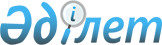 Об определении специализированных мест для организации и проведения мирных собраний, порядка использования специализированных мест для организации и проведения мирных собраний, нормы их предельной заполняемости, а также требований к материально-техническому и организационному обеспечению специализированных мест для организации и проведения мирных собраний и границ прилегающих территорий, в которых запрещено проведение пикетирования в городе Капшагай
					
			Утративший силу
			
			
		
					Решение Капшагайского городского маслихата Алматинской области от 14 октября 2020 года № 78-274. Зарегистрировано Департаментом юстиции Алматинской области 21 октября 2020 года № 5716. Утратило силу решением маслихата города Қонаев Алматинской области от 23 апреля 2024 года № 26-87
      Сноска. Утратило силу решением маслихата города Қонаев Алматинской области от 23.04.2024 № 26-87 (вводится в действие по истечении десяти календарных дней после дня его первого официального опубликования).
      В соответствии со статьей 6 Закона Республики Казахстан от 23 января 2001 года "О местном государственном управлении и самоуправлении в Республике Казахстан", подпунктами 1), 2) пункта 2 статьи 8 Закона Республики Казахстан от 25 мая 2020 года "О порядке организации и проведения мирных собраний в Республике Казахстан" (далее - Закон), Капшагайский городской маслихат РЕШИЛ:
      1. Определить прилагаемые:
      1) Специализированные места для организации и проведения мирных собраний, нормы их предельной заполняемости, а также требования к материально-техническому и организационному обеспечению согласно приложению 1 к настоящему решению;
      2) Порядок использования специализированных мест для организации и проведения мирных собраний согласно приложению 2 к настоящему решению.
      2. Определить границами расстояния не менее 150 метров прилегающих территорий, в которых запрещено проведение пикетирования согласно пункта 5 статьи 9 Закона.
      3. Признать утратившим силу решение Капшагайского городского маслихата "О дополнительном регламентировании порядка проведения собраний, митингов, шествий, пикетов и демонстраций в городе Капшагай" от 29 марта 2016 года № 2-10 (зарегистрирован в Реестре государственной регистрации нормативных правовых актов № 3819, опубликован 16 мая 2016 года в информационно-правовой системе "Әділет").
      4. Контроль за исполнением настоящего решения возложить на постоянную комиссию городского маслихата "По депутатскому представительству, законности, правовой защите и связи с общественными организациями".
      5. Настоящее решение вступает в силу со дня государственной регистрации в органах юстиции и вводится в действие по истечении десяти календарных дней после дня его первого официального опубликования. Специализированные места для организации и проведения мирных собраний, нормы их предельной заполняемости, а также требования к материально-техническому и организационному обеспечению Порядок использования специализированных мест для организации и проведения мирных собраний
      Настоящий порядок использования специализированных мест для организации и проведения мирных собраний разработан согласно статьи 8 Закона и определяет порядок использования специализированных мест для организации и проведения мирных собраний.
      Специализированные места для организации и проведения мирных собраний – места общего пользования или маршруты следования, определенные местным представительным органом города Капшагай для проведения мирных собраний.
      В специализированных местах для проведения мирных собраний – проводятся публичные мероприятия, являющиеся по своему характеру мирными, ненасильственными и невооруженными, не создающими угрозу интересам государственной безопасности, общественного порядка, охраны здоровья, защиты нравственности населения, прав и свобод других лиц, проводимое в форме собрания, митинга и демонстрации, шествия и пикетирования гражданами Республики Казахстан.
      Запрещается проведение собрания, митинга, демонстрации, шествия и пикетирования в нарушение Закона.
      При введении чрезвычайного, военного положения или правового режима антитеррористической операции на период их действия проведение мирных собраний в специализированных местах может быть запрещено или ограничено в порядке, установленном законами Республики Казахстан "О чрезвычайном положении", "О военном положении" и "О противодействии терроризму".
      Мирные собрания не могут начинаться ранее 9 часов и заканчиваться позднее 20 часов по местному времени административно-территориальной единицы в день проведения мирных собраний.
      При использовании специализированных мест для проведения мирных собраний организаторам и его участником необходимо соблюдать требования статьей 5 и 6 Закона.
					© 2012. РГП на ПХВ «Институт законодательства и правовой информации Республики Казахстан» Министерства юстиции Республики Казахстан
				
      Председатель сессии Капшагайского

      городского маслихата

Б. Абенов

      Секретарь Капшагайского

      городского маслихата

К. Ахметтаев
Приложение 1 к решению Капшагайского городского маслихата от 14 октября 2020 года № 78-274
№
Населенный пункт
Специализированные места для организации и проведения мирных собраний
Нормы их предельной заполняемости
Требования к материально-техническому и организационному обеспечению
1
город Капшагай
Улица Кунаева, 28 участок (возле автостоянки)
200 человек
-освещение;
-обеспечение точкой для подключения электроэнергии;
- обеспечение камерой видеонаблюдения и видеофиксации
2
город Капшагай
Маршрут для шествия и демонстрации – от пересечения улицы Кунаева и улицы Алматинская, по улице Кунаева, до пересечения улицы Кунаева и улицы Достык
250 человек
-вдоль маршрута имеется уличное освещение;
-обеспечение камерой видеонаблюдения и видеофиксацииПриложение 2 к решению Капшагайского городского маслихата от 14 октября 2020 года № 78-274